Millerton NewsDecember 2018Principal:  Tom McCabe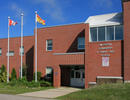 BUS NEWS****This is very important information.  Please remember to have your child out a few minutes before the bus arrives.  Also for the primary students if someone could please be out or give a wave for the driver knows that there is some one home.  Please remember when you write a bus note to put the date on it. Thanks for all your cooperation in this matter.SKATINGSkating will be on December 7 for K-4 and December 21 for Grades 5-8.  The bus will depart the school at 8:45 am.  Students are reminded to dress appropriately.  Helmets are Mandatory.  Reminder, that when students take off their skates they are to return to the bench area with their teacher.  Thank you to everyone who comes and ties skates and joins in on this fun activity. CHRISTMAS TURKEY DINNEROur Christmas turkey dinner will be on Wednesday, December 12.  Cost FREE.  Please return order form by Monday, December 10, 2018.UGLY CHRISTMAS SWEATER DANCEOur Ugly Christmas Sweater Dance will be on Thursday, December 13 at 6:00 pm – 8:00 pm.  The uglier the sweater the better.  This is for grade 5-8 students. CHRISTMAS CONCERTOur Christmas concert will be held on Wednesday, December 19 at 9:00 am.  Storm date will be Thursday, December 20 at 9:00 am.BEAR’S DENThe Bear's Den is open on Friday, December 7 and December 14 from 7-10 pm. Cost is $2.00.  Millerton students may sign in a student from another Middle School if they wish but are responsible for their behavior while visiting. If for any reason there is not school on a Friday (ie. storm day, teacher meetings, etc.) the Bear's Den will not run that week. INCLEMENT WEATHERPHONE # 778-7669DATES TO REMEMBERDecember 21 – Last Day of Classes/Full Day 		January 8 – First Day of Classes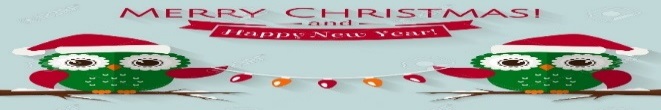 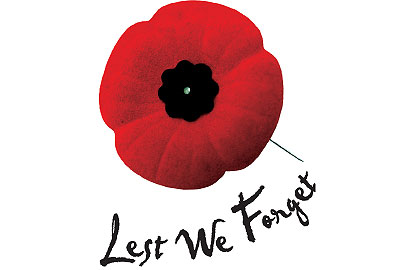 